JUNIOR CERTIFICATESOCIAL, PERSONAL AND HEALTH EDUCATIONSUBJECT PLAN 2013/14Joanne ParryS.P.H.E. Co-ordinator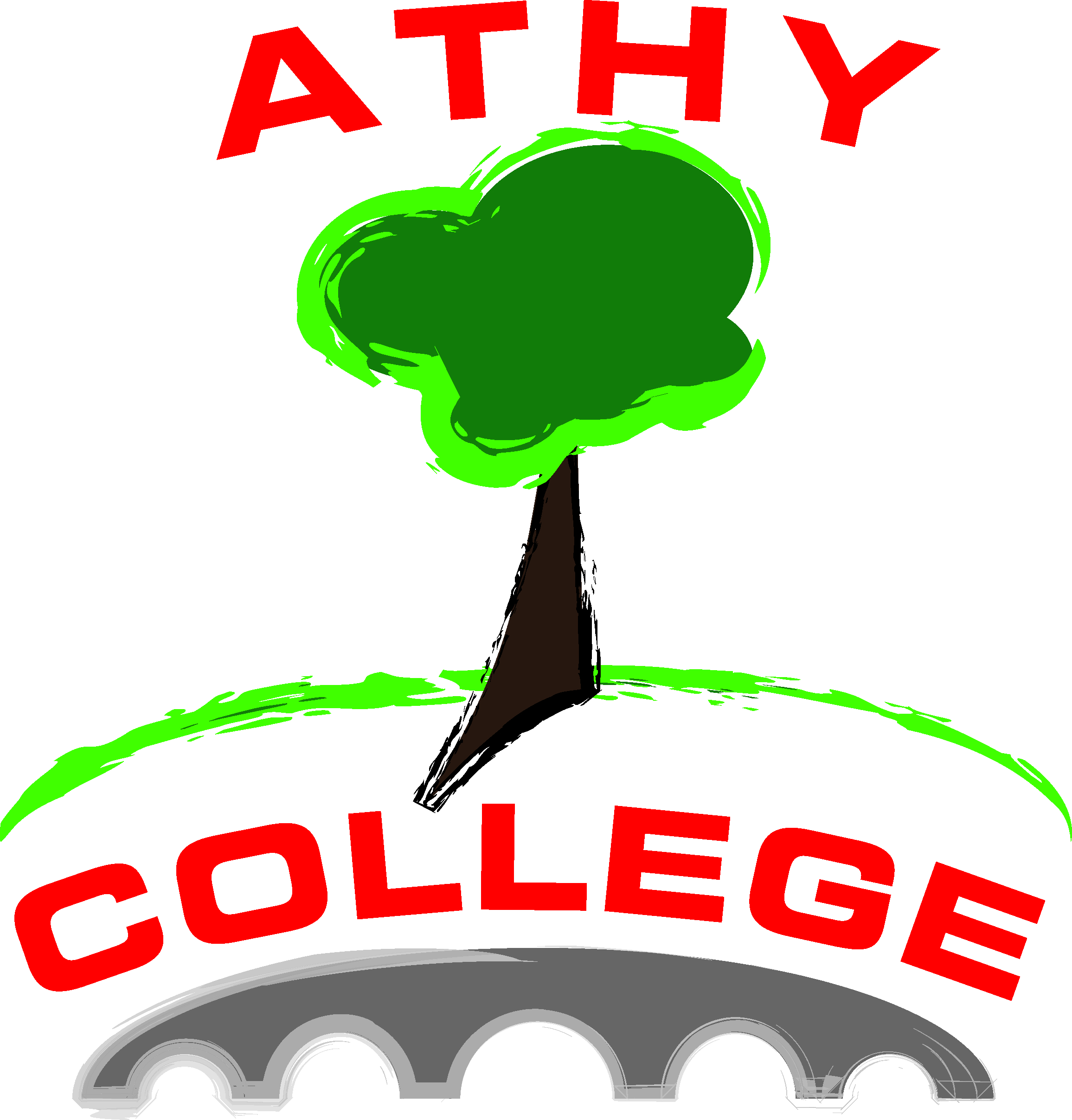 ATHY COLLEGEAthyCounty KildareMission Statement‘In a caring school we are dedicated to fostering educational excellence empowering all students to reach their full potential – academic and social, physical and spiritual. Through partnership and co-operation we openly respect and nuture the dignity and uniqueness of each individual’.ATHY COLLEGESOCIAL, PERSONAL AND HEALTH EDUCATIONTABLE OF CONTENTSAthy College Mission StatementSPHE Programme and Levels	Subject AimsSubject ObjectivesSubject Co-ordinator and Subject TeachersTime Allocation, Options Structure and TimetablingGrouping of Pupils (Mixed ability, Streaming)MoodleStudent Access to SPHE and Level and Class OrganisationTextbooks and Course MaterialsPlanning for Students with Special NeedsCross-Curricular PlanningSubject Planning for a Culturally Diverse SocietyEffective Teaching MethodologiesRange and Variety of ResourcesCurriculum Content		Year 1		Year 2		Year 3		Year 5		Year 6Homework ProceduresAssessment ProceduresRecord-Keeping ProceduresTeacher In-Career Development	DES Subject Department Inspection	Aims of Social Personal and Health Education:The aims of the Social, Personal and Health Education (SPHE) programme:To add to the creation of a school community which promotes good relationships and mutual respect and which encourages personal development.To focus on the development of each student's feelings of self-worth and self-confidence.To provide opportunities for reflection and discussion.To assist students in developing a critical understanding of influences in their world, from the media, their peers and people in the home, school and community. To prepare our students for a constructive and fulfilling role in their community and society.To promote physical, mental, emotional and spiritual health and well-being.To develop healthy attitudes, beliefs and values about sexual identities, relationships and intimacy.Social, Personal and Health Education Learning Objectives:The Objectives of the Social, Personal and Health Education (SPHE) programme:Social, Personal and Health Education should enable the students: To identify and name feelings.  Distinguish between feelings and actions To develop a framework for making informed and healthy choices and decisionsTo develop an awareness that decisions and actions have consequencesTo listen to and respect different opinionsTo understand the difference between passive, aggressive and assertive behaviourTo develop skills in the use of assertive behaviour.Athy College Teaching Staff who deliver Social, Personal and Health Education:S.P.H.E. Co-ordinator:Joanne ParryS.P.H.E. Teachers:First YearRang Dearg			Mr. Ger McDonagh		Year Head and Class TutorRang Glas			Ms Elisha Delaney		Class TutorRang Buí			Ms Claire O’Connor		Class TutorRang Gorm			Mr. Kevin Doyle		Class TutorSecond YearB1				Ms Brenda Sweeney		Class TutorB2				Ms Shirley Doyle		Year Head and Class TutorB3				Ms Mary McKenna		Class Tutor		B4				Ms Anne Lawlor		Class TutorThird YearC1				Ms Deirdre Murphy		Class TutorC2 				Mr. Billy Higgins		Class Tutor		C3				Ms Ailis Reidy		Year Head and Class TutorR.S.E. for Senior Students Teachers (Year Heads and Class Tutors):D1				Ms Brenda SweeneyD2				Ms Ciara DoyleD3				Ms Brenda SweeneyE1				Ms Brenda SweeneyE2				Ms Ciara DoyleTime Allocation:First, Second and Third Years			One Forty Minute Class per WeekLeaving Certificate (Established and Applied)	Eight Forty Minute Classes per academic year (R.S.E. is built into delivery of R.E. at Senior Cycle)Timetabling:The Principal of Athy College, Mr Richard Day, structures SPHE into the class timetable for First – Sixth Year students.Grouping of Pupils (Mixed ability, Streaming):First Year 2013/14First Year students are grouped into three mixed ability classes and one class who follow the JCSP Programme.  First Year students are taught S.P.H.E. by their class tutor for one forty minute class per week. Classes are differentiated to meet the learning needs of all students.Second and Third Year 2013/14Second and Third Year students are streamed with mixed ability within this. Reading ages within each class cover several years and classes are differentiated to meet the learning needs of all students. Second and Third Year students are taught S.P.H.E. for one forty minute class per week.MoodleThis academic year, 2013/14, Social, Personal and Health Education will be delivered to all First Year students through the medium of Moodle.  Moodle (acronym for Modular Object-Oriented Dynamic Learning Environment) is a free software e-learning platform, also known as a Virtual Learning Environment (VLE). Moodle was originally developed by Martin Dougiamas to help educators create online courses with a focus on interaction and collaborative construction of content.Some typical features of Moodle are: Assignment submissionDiscussion forumFiles downloadGradingMoodle instant messagesOnline calendarOnline news and announcement (College and course level)Online quizzesMoodle Pedagogical Approach and Social, Personal and Health Education:The stated philosophy of Moodle includes a constructivist approach to education, emphasizing that learners (and not just teachers) can contribute to the educational experience. Using these pedagogical principles, Moodle provides a flexible environment for learners. Given the emphasis on action and shared learning in S.P.H.E., Moodle is the ideal forum for the delivery of this subject. Student Access to Subject / Level and Class Organisation:S.P.H.E. is a programme offered at one level, delivered to Junior Cycle classes appropriate to ability and reading age in a higHealthy Livingy accessible format. S.P.H.E. is not examined in the Junior Certificate examination. It is suggested that tutors move the chairs into a circle.  Textbooks and Course Materials:First YearStudents:O’Hagan, Lisa, Healthy Living – Life Skills for Social, Personal and Health Education, Student Workbook Year I, Health Service Executive West, 2009Teachers:O’Hagan, Lisa, Healthy Living – Life Skills for Social, Personal and Health Education Teachers Manual, Health Service Executive West, 2009Textbooks and Course Materials:Second YearStudents:O’Hagan, Lisa, Healthy Living – Life skills for Social, Personal and Health Education, Student Workbook Year II, Health Service Executive West, 2010Teachers:O’Hagan, Lisa, Healthy Living – Life skills for Social, Personal and Health Education Teachers Manual, Health Service Executive West, 2010Textbooks and Course Materials:Third YearStudents:O’Hagan, Lisa, Healthy Living – Life skills for Social, Personal and Health Education, Student Workbook Year III, Health Service Executive West, 2011Teachers:O’Hagan, Lisa, Healthy Living – Life skills for Social, Personal and Health Education Teachers Manual, Health Service Executive West, 2011Leaving Certificate Relationships and Sexuality Education(Leaving Certificate Established and Applied Years One and Two)Textbooks and Course Materials:Students:Department of Education and Skills Relationships and Sexuality Education Resource for Senior CycleTeachers:TRUST Talking Relationships Understanding Sexuality Teaching ResourcePlanning for Students with Special Needs:The use of keyword system as recommended for students with low levels of literacyThe use of lower literacy level material e.g. cards and other material from “On My Own Two Feet” (OMOTF)The use of Chalkface publications which are designed for students with a Mild Learning Disability.  Each worksheet is at two levels.  Level One=Reading ages of 6 to 8 years. Level Two= Reading ages of 8 to 10 yearsPrim Ed, Health 6The use of DVDs with careful preparation and follow upThe use of charts, e.g. “Always” chartsCross-Curricular Planning:Male and Female reproductive system, link with Science teacher.  We still cover this in RSE classes because we think our students need to hear the same things in a variety of waysCSPE: most tutors teach SPHE and CSPE, use of material on new school and relationships/family and wider life similarReligion: RSE covered during timetabled religion classes, at senior levelLCA Social Ed. covers some of the SPHE topics.  (NWHB red book for seniors)Subject Planning for a Culturally Diverse SocietyEnsure the topic of bullying discusses racist and homophobic comments and attitudes.  HigHealthy Livingight need to respect varying cultures.  Effective Teaching Methodologies:Methodologies will include:Group discussionArt workVisualisationProjectsBrain-stormingStory board	Ranking exercisesDebatesRole playDVDs	Visitorsdilemma boardsThe teacher and the class need to establish ground rules at the outset of the year.  Such ground rules need to include – that everyone has the right to be listened to, respected and valued that personal abuse and ridicule is not allowed. The rules of confidentiality to be established in each class. Range/Variety of Resources:Low literacy level material Charts, DVDs, Cards (OMOTF)Curriculum Content – Long-Term PlanningContent to be covered in each Year of Programme:Year 1The ten modules are covered each year, in an age appropriate manner.  The ten modules are:Belonging and IntegratingSelf-management:A sense of purposeCommunication SkillsPhysical HealthFriendshipsRelationships and SexualityEmotional HealthInfluences and DecisionsSubstance UsePersonal Safety FIRST YEAR S.P.H.E.WEEKLY PLANSMain Topics: Belonging and Integrating		Self Management			Communication Skills					Personal Safety				Substance UseEmotional HealthFriendshipsPhysical HealthInfluences and Decisions			Week 1Belonging and IntegratingLesson on joining a new group – H.L. “Setting Ground Rules” or H.L. on Rules.  Introduce SPHE.  Ask students re meaning.  Explain words.  Write these words on cover of orange workbook and student’s own name.  Role of tutor, any worries over use of timetable to bring correct books for the next day, journal use in school and at home, importance of contact with homes, homework - different types, see easy to read handout to be discussed with parents/guardians at September mtg.Over school rules - from easy to read version in the folders given to the homes, what is respectful behaviour?Safety at school, your rights and responsibilities, H.L. , W.B.  What happened?Coping with change from Primary schoolH.L., W.B. New School, new people.Emotional Health: Link in with the CSPE Hand or Cartoon on Stan and Ann.  Introduce Feeling words at this stage.  Feelings are okay, Actions may have to be controlled.  Friendships: How do you get to know a new person?  Some definitions of bullying, different types, what should they do?  School policy and go over the leaflet prepared by the Home, School, Community Group.  Show them the bullying record sheet.Week 2HEALTHY LIVING , W.B.  .  Each student gets one, stand up in front of the class, reads out the card, suggests the answer then takes ideas from the group from students with hand up.  Says the student’s name first to help them to get to know each other.Week 3Self-Management – Homework, over timetable and use of journal. H.L. , W.B.  , W.B.  on Homework.FIRST YEAR S.P.H.E.WEEKLY PLANS (continued)Week 4 Communication Skills H.L. , W.B. Listening, when does it work and not work?  Introduction to working in pairs. Week 5Introduction to group work–concept of the different roles people play in a group – a leader, a scribe.  H.L.  , W.B., or try H.L. , The Long Spoon, photocopy.  Could introduce a PowerPoint on Passive, Aggressive and Assertive Communication – discuss.  Or chose something from OMOTF “Assertive Communication” or, for A2, A3, select from Chalkface “You and Society” or “Self Awareness”.Week 6Friendships: Know yourself first-, W.B. or H.L. , W.B. Sharing things in common. Appreciating difference –Bullying is everyone’s business H.L.  , W.B.  or HEALTHY LIVING   , W.B.  .Week 7Friendships: H.L., W.B. or DES/RSE page 156, Students sheets page 159,161.  How do friends communicate?  Revision on types of bullying, peer pressure, role of the bystander.  Show them the bullying record sheet from the policy.Week 8 Personal Safety: Mention of bangers/fireworks coming up to Halloween.  They are illegal and the dangers of incorrect usage.  The bonfire, safety rules.  Use of alcohol around the fire.  See H.L.  and W.B.  Mention of inappropriate touching and other forms of abuse at home or in the community.  What are their rights and responsibilities?  Who can they talk to?  Mention Child line etc.  Introduction to Internet safety.Week 9Physical Health Exercise “Way 2 Go” DVD and HEALTHY LIVING,   , W.B.  Growing and Changing.Try Prim Ed. “Health, Book 6”, pages 1 and 2.Week 10Healthy Eating –The Food Pyramid. “Health 6”, pages 3, 4, 5 or “Way 2 Go” DVD or “The Balanced Plate”.  Mention portion size as well.  Link with Home Ec. dept. for students taking this.FIRST YEAR S.P.H.E.WEEKLY PLANS (continued)Week 11Hygiene-Choose from the selection from HEALTHY LIVING, W.B. and HEALTHY LIVING   , W.B. on teeth and HEALTHY LIVING, W.B. on hair care.   Other resources listed below, e.g. from “Health 6”.Week 12Substance Use- - Alcohol HEALTHY LIVING, W.B.   Use PowerPoint and different glasses to outline the units of alcohol.  Week 13Continue alcohol HEALTHY LIVING, W.B. Where does it go? And what does it do? HEALTHY LIVING  , W.B.   Week 14Substance Use Influences and Decisions-What makes someone your hero? Peer Pressure-How Do You Say No DES/RSE 191 or some of HEALTHY LIVING   ,W.B.  Smoking-the facts, Make ad. W.B.   . Try HEALTHY LIVING   , W.B.   Attitudes to smoking and HEALTHY LIVING ,W.B.   , Saying “No” to Smoking.Week 15During the In House exams.  Suggest use these classes to evaluate the modules covered so far in the SPHE programme.  See under Assessment in our SPHE policy (copy at end of this plan) or see the SPHE book, “Guidelines for Assessment”.  Page 68 gives a sample self assessment record sheet.Main Topics: Emotional Health						FriendshipsRelationship and Sexuality Education		Influences and DecisionsWeek 16 Emotional Health Recognising feelings DES/RSE 48 Saying How I Feel.  Student sheets 8 and 9, Pages 51 and 52Week 17Respecting my feelings and the feelings of others-HEALTHY LIVING   , W.B.  or use OMOTF Feelings book 14 How would you feel? Or selection-FE 18 Feeling Cards or FE 21 Identifying My Feelings or FE 48 on anger.FIRST YEAR S.P.H.E.WEEKLY PLANS (continued)Relationship and Sexuality Education:Week 18Friendships: HEALTHY LIVING  , W.B.   .  Discussion on name-calling e.g. wearing glasses, colour, race, sexuality.  Identify feelings when this is done.Week 19See You’ve Got A Friend, DES/RSE page 156, Students sheets page 159,161 Friendship cards.  Or –HEALTHY LIVING   , W.B.  .Week 20RSE: Changes at Adolescence using selection of overheads and handouts – what kicks off these changes?  Reassure students that wide age range is normal, label the changes. Use overheads orUse “About You” and “Changes” DVDs or sections from the “Busy Bodies” DVD orChalkface-Sex Ed 6, Body Changes, Sex Ed 10, It’s My Hormones and Sex Ed 14, Growing UpWeek 21RSE: Explain Menstruation – Photocopy “Health 6” page 22 and Conception to Birth page 23Use the “Always” Educational chartsWeek 22 Reproductive System-“Always” Educational charts and simplified handouts to label and“About You” DVD or Busy Bodies” DVD.  Link with what is taught in Science class.Week 23RSE: Respecting myself and others – DES/RSE 84 The Words We Use  Tell students about STIs.  “Always” DVD.  Could use Chalkface-Sex Ed. 54, Safer Sex Give the most up-to-date information on sex and the law.Week 24Images of male and female.  Chalkface, “Sex Ed”19/21,  Attraction and Sex Ed 23/25Week 25Influences and Decisions-What makes someone your hero? Peer Pressure-How Do You Say No DES/RSE 191 or some of HEALTHY LIVING   , W.B.   Smoking-the facts, Make ad W.B.   HEALTHY LIVING   , W.B.  and HEALTHY LIVING   , W.B.   .FIRST YEAR S.P.H.E.WEEKLY PLANS (continued)Week 26Influences and Decisions: Drugs HEALTHY LIVING ,  W.B. Influences and DecisionsPersonal SafetyCommunication SkillsEmotional HealthWeek 27Moving on to Street drugs “OMOTF” Consequences cards.  Practise saying no.Week 28Personal Safety:HEALTHY LIVING   , Safety in the Home discussion or HEALTHY LIVING  .   Also, if not covered already, discussion on inappropriate touching and other forms of abuse.  What are their rights and responsibilities?  Who can they talk to?  Mention Childline etc. Week 29Communication skills:  Using PowerPoint, get and give examples of Passive, Aggressive and Assertive Communication.  Try something from OMOTF “Assertive Communication” workbook or the Chalkface material for A2 and A3.Week 30Self Management: Study skills, how to revise for the Summer exams.Week 31 Safety  HEALTHY LIVING   , Safety in the Home and on the farm.Week 32Do some work on Internet Safety.Weeks 33 and 34In House exams.   Suggest use these classes to ensure students have completed some evaluation on all 10 modules covered this year in the SPHE programme. See under Assessment in our SPHE policy (copy at end of this plan) or see the SPHE book, “Guidelines for Teachers”.  Page 68 gives a sample student self- assessment record sheet.SECOND YEAR S.P.H.E.WEEKLY PLANSThe ten modules are covered each year, in an age appropriate manner.Main Topics: Belonging and Integrating		Self Management			Communication Skills					Personal Safety				Substance UseEmotional HealthFriendshipsPhysical HealthInfluences and Decisions Week 1Belonging and Integrating – Introduce SPHE.  Ask students re meaning.  Explain words.  Write these words on cover of blue workbook and student’s own name.Joining a new group – HT , W.B.  Our class logo, Discuss friendship and anti-bullying.  Leaflet?Setting Ground Rules, HT , W.B.     Role of tutor, any worries over use of timetable to bring correct books for the next day, journal use in school and at home, importance of contact with homes, homework -  different types, review easy to read handout given to new students and parents/guardians.Go over the school rules – could review the easier to read version in the folders given to the homes in 1st. year, remind students of what we mean by “respectful behaviour”.Remind students of the Comments’ and Concerns’ box on the wall in the photocopying office at the top of the stairs.Week 2 Self Management:Goals for second year. HT , W.B. Week 3 Study skills: ‘How Do You Do Your Homework HT , W.B. .  See Homework policy for list of what is meant by homework.  Suggest have this on power point.Week 4Communication Skills:The skills of working in groups: Beat the Burglar HT , W.B. , photocopy and cut HT SECOND YEAR S.P.H.E.WEEKLY PLANS (continued)Week 5Communication Skills and Influences and Decisions in Groups:Who Travels on the Bus, HT , W.B.Week 6Face to Face Communication, HT  photocopy sheet HT , W.B.  Week 7The unspoken Message, HT , W.B. Week 8 or week before HalloweenPhysical Health, Personal Safety and Substance Use: Mention of bangers/fireworks coming up to Halloween.  Illegal, and the dangers of incorrect usage.  The bonfire, safety rules.  Use of alcohol around the fire.  See Year One HEALTHY LIVING  and W.B. , review power point on alcohol.Decisions about Alcohol: True or False HT  W.B. , Answers on HT  or try material from OMOTF, or Chalkface material for B4Brief mention of inappropriate touching and other forms of abuse at home or in the community.  What are their rights and responsibilities?  Who can they talk to?  Mention Childline etc.Week 9Self Management: The Time Circle, Spending Time HT , W.B. Week 10Physical Health: My Leisure Interests HT , W.B. Week 11Select from Leisure Fact Sheets HT , W.B.   Teacher’s notes HT Week 12Food: Revise using the Balanced plate chart and the Food Pyramid.  Select from PSE “Fit to Eat” DVD or the Food section  in “Way 2 Go” DVD or do My Food Diary HT   W.B.   For B4 could use this and info from Health 6.See also DVD clips and/or worksheets from Bone Health and OsteoporosisSECOND YEAR S.P.H.E.WEEKLY PLANS (continued)Week 13Self Management: Test Time HT , W.B.Week 14 or do before the Christmas holidaysSubstance Use/Personal Health and Safety: Decisions about (Christmas) Alcohol: True or False Quiz, HT W.B.  Answers HT  or Alcohol HT  “What’ll You Have?” ortry material from OMOTF, or Chalkface for B4Remind students of what constitutes a unit of alcohol; suggest use the chart on power point from Year One, Healthy Living .  Remind students re facts of what liver etc. can handle e.g. one unit an hour and the recommended max. no. per day/week for men/women.  Drink-free driving.Week 15 and Week 16During the In House exams.  Suggest use these classes to evaluate the modules covered so far in the SPHE programme.  See under Assessment in our SPHE policy (copy at end of this plan) or see the SPHE book, “Guidelines for Assessment”.  Page 68 gives a sample self assessment record sheet.Main Topics: Emotional Health					FriendshipsRelationships and Sexuality 				Influences and DecisionsSubstance Use 					Physical Health  Week 16 Emotional Health: DES/RSE book Saying How I Feel Lesson 4, page 48. Student sheets P.51 and 52 or select suitable material from OMOTF Feelings and use the cards to go with some of this.Relationships and SexualityInfluences and Decisions:Week 17, 18, 19 and 20 Friendships: Select from manual or OMOTF materialsSECOND YEAR S.P.H.E.WEEKLY PLANS (continued)Week 21Review of changes in puberty, DES/RSE Lesson 90-95, Student Sheets 17(a) and (b), pages 93, 94, 95Then, depending on the needs of your group, select from the Always Quiz or Stages of pregnancy, DES/RSE Student sheet 31, Pgs.129 and 130 or use or revise the Conception to Birth chart from Health 6, page 23 or Pregnancy and Birth, DES/RSE lesson 13, Page 123 or B4 - Babies (on birth) Health 6 page 24 orTime to Reflect (young people engaging in sexual activity) DES/RSE lesson 22, page 212 and 217.  Student Sheets 59, 60 pages 215, 216 orTeenage Pregnancy, DES/RSE lesson 23, page 220 and 228.  Student sheets 61, 62, pages 223-227.Week 22, 23 and 24 Physical Health  Following on from week 11, Could introduce DVD clips and/or worksheets from Bone Health and OsteoporosisHow Fit am I? HT   , W.B.Week 25Substance Use and Influences and Decisions  Smoking HT , W.B.  .  The notes on Passive Smoking needs to be covered for in the homes and the link between this and cot deaths.Remind students of what constitutes a unit of alcohol using the PowerPoint from the year one HEALTHY LIVING, W.B. .  Talk about one unit an hour and max per day/week.Week 26Drugs HT   with W.B.  ,  Or use the OMOTF Consequences Drugs’ cards or other material.Week 27Solvent Abuse HT  Week 28Emotional Health/Communication skills:  Using overhead, get and give examples of Passive, Aggressive and Assertive Communication.  Take from OMOTF booklet on Assertive Communication.B4, look at Chalkface “Self Awareness” choose from pages 14-21SECOND YEAR S.P.H.E.WEEKLY PLANS (continued)Week 29Self Management: Study skills, how to revise.  Reading for Information HT on how to read by scanning and make notes.  See W.B.  Or for B4, see Chalkface “Self Awareness” and choose a topic for this class.Week 30Talking about Myself HT ,  or 30 Things I can Do HT  , W.B.Or for B4 see Chalkface “Self Awareness” What I can Do, pages 58, 59 and 61Week 31Being Responsible HT  , W.B.   Check it out and Your ResponsibilitiesWeek 32  Return to a module you would need to develop further.Weeks 33 and 34 In House exams.   Suggest use these classes to ensure students have completed some evaluation on all 10 modules covered this year in the SPHE programme. See under Assessment in our SPHE policy (copy at end of this) or see the SPHE book, “Guidelines for Assessment”.  Page 68 gives a sample student self assessment record sheetTHIRD YEAR S.P.H.E.WEEKLY PLANS The ten modules are covered each year, in an age appropriate manner. LEVEL (Band/Set, if appropriate): Streaming, range of mixed ability within this.  Main Topics: Belonging and Integrating		Self Management: A sense of purposeCommunication SkillsFriendship			Physical HealthPersonal SafetySubstance AbuseInfluences and DecisionsWeek 1Belonging and Integrating – Joining a new group –HC   , W.B.  or choose other ideas from HC  Making new friends, what do you have in common?  Decide on a contract or rules for the SPHE class, “Class Rules” HC   .  Try to state the rules in a positive way, e.g. “Who says what stays in the room”.  Remind students of the meaning of the words SPHE.  Write these words on cover of green workbook and student’s own name.  Remind students of the role of tutor/year head.  Use of timetable to bring correct books for the next day, journal use in school and at home, importance of contact with homes, homework - different types, could go over the easy to read handout on homework.Over school rules – could use the easy to read version in the new student folders given to the homes, what is respectful behaviour?  Remind them that friends can pull you up or down.Personal Safety at school, your rights and responsibilities.  What can you do if you see or hear of bullying?  Remind students of the Comments’ and Concerns’ box on the wall in the photocopying office at the top of the stairs. Self-management: A sense of purpose/Influences and DecisionsWeek 2Study skills and own study habits. HC  and , W.B.  .  If not done already- Homework -  different types, C7 see easy to read handout on home work, C8, put relevant parts of Homework policy on PowerPoint Week 3Study Report, HC   , W.B. Week 4Week 5Goal setting for life issues, HC   , W.B. .  THIRD YEAR S.P.H.E.WEEKLY PLANS (continued)Week 6Week 7Decision-making Skills, HC   , W.B.   or try OMOTFWeek 8 or suggest do this before HallowE’en:Personal Safety: Mention of bangers/fireworks coming up to Hallow E’en.  Illegal, and the dangers of incorrect usage.  The bonfire, safety rules. Relevant here? -  Friends can pull you up or down.Use of alcohol around the fire.  See HEALTHY LIVING  and W.B.   , units of alcohol, discuss using power point, or use an alternative e.g. Alcohol DVD “Happy Hour” or “Under the Influence”.  Brief mention of inappropriate touching and other forms of abuse at home or in the community.  What are their rights and responsibilities?  Who can they talk to?  Mention Childline etc.Mention internet safety – outline inappropriate disclosure.Week 9Physical Health:HC   ,W.B.    Or could use the DVD with workbook on Osteoporosis (See Resources’ list at end of this plan).Week 10Body Business HC   , W.B.   orWeek 11Healthy Eating  HC   , W.B.  .  Update info on the food pyramid to include a balanced vegetarian diet.  Introduce the balanced plate.  Mention portion size.  Link with Home Ec. Teacher.Could use one of the DVDs with their workbook pages.  (See resources’ list at end of this plan).Week 12Communication Skills:  HC  W.B. .  Assertive/Aggressive and Passive Communication HC , W.B.   or could use some of OMOTF “Assertive Communication”Week 13Self-management:Study Skills: Suggest Revision” HC , W.B. THIRD YEAR S.P.H.E.WEEKLY PLANS (continued)Week 14 or suggest this topic is covered before ChristmasSubstance Use – Decisions about (Christmas) Alcohol HC   , W.B.  .  Saying No HC , W.B.   .To remind students of what constitutes a unit of alcohol.  Remind students re facts of what liver etc. can handle e.g. one unit an hour and the recommended max. no. per day/week for men/women.  Drink-free driving.Or use an alternative e.g. Alcohol DVD “Happy Hour”.   See under Resources and the notes on this.Or use an alternative e.g. “Under the Influence”.  See under Resources, see the lesson plans.   Week 15During the In House exams.  Suggest use these classes to evaluate the modules covered so far in the SPHE programme.  See under Assessment in our SPHE policy (copy at end of this plan) or see the SPHE book, “Guidelines for Assessment”.  Page 68 gives a sample self assessment record sheet.Week 16Influences and Decisions: Review class rules – Opinions can differ – respect.  HC   , W.B.   .  Week 17Communication Skills: Saying “No” HC  , W.B. Week 18Emotional Health: Feelings, HC   , W.B.  or DES/RSE 38, Feelings and Adolescence, Student Sheet 6, Page 41 or DSE/RSE 48, Feelings, Student sheet 10, page 52 or select from OMOTF Feelings 21 Identifying My Feelings FE 3 cards and Feelings 21Week 19Friendship, Relationships and Sexuality:Self Esteem: HC   , W.B.  .  If time, try some of Peer pressure, DES/RSE lesson 20, page 192,193 and 196.197.  Student Sheet 53, pages 194,195. Week 20Girls and Boys, HC , W.B. Week 21Friendships		 Relationships and Sexuality:HC   , W.B.   or from the next weekFriendships		 Relationships and Sexuality:THIRD YEAR S.P.H.E.WEEKLY PLANS (continued)Week 22HC   , W.B.  or HC , W.B.  orHC   , W.B.  orBoy/Girl Relationships DSE/RSE 164 and 171, Student Sheet 44, page 166, Show me the colour of your money.  Reasons to have a boy/girlfriend, Student sheet 45, page 167, What should I do? Student sheet 46 and 47, pages 168-170.Week 23Week 24Human Reproduction: To introduce, try using the “Getting Pregnant Myths” quiz in the SPHE folder or the DES/RSE quizzes. A Woman’s Reproductive System, Student Sheet 20, page 106.  Answers page 107.A Man’s Reproductive System, Student Sheet 23, page 110.  Answers page 111.  Link with the Religion and the Science Dept.  Go over STIs – Use Puberty, Well Woman and STI lectures on the “Always” Education Service DVD or other material.Give students up to date info on Sex and the Law.If needed, DES/RSE Quick review of changes in puberty, Lesson 10 P.90, Student Sheets 17(a) and (b), pages 93, 94 and 95	or select from the DVDs listed below.Where a tutor thinks that more information/discussion on this topic is required by the class, or knows that some of the topics below were not covered in 2nd. year, could do one, or more, of the topics now.  Could revise Pregnancy and Birth, DES/RSE lesson 13, Page 123, Student Sheet 31 and/or Stages of pregnancy Pgs.129 and 130 or use the Conception to Birth chart from Health 6, page 23 or Time to Reflect (young people engaging in sexual activity) DES/RSE lesson 22, page 212 and 217.  Student Sheets 59,60 pages 215, 216 orTeenage Pregnancy, DES/RSE lesson 23, page 220 and 228.  Student sheets 61, 62, pages 223-227.Week 25Substance Use and Influences and Decisions: Decisions about Smoking (or other substances) HC   , W.B.  Week 26Substance Use continued: could use the OMOTF Consequences Drugs’ cards to stimulate discussion and tie in with OMOTF Decision Making cards.  Or, for the JCSP class, C7, could select topics from the Chalkface “Drug Awareness” book.THIRD YEAR S.P.H.E.WEEKLY PLANS (continued)Week 27Before doing this, check what will be covered by the Career Guidance teacher.Self-Management A sense of Purpose: Selection from HC Careers’ Education The world of work.  HC  , W.B.  Weeks 28 and 29Deciding My Future, Use our own chart on Decision time.  Also, with class C8 and C9, look at Subject Choices for Leaving Cert. Established.  .  Weeks 30 and 31Jobs that Interest Me - use the HSC careers’ book.Week 31 (or do this topic a few weeks earlier if you think it better). Self Management: Discussion on study skills, how to revise.  Discuss feelings about the exams.   Relaxation, what works for them?  Part-time jobs, benefits, how much time can you give to this and your study time? – give them the legal side of this as well.Week 32  Return to a module you would need to develop further.Week 33 and week 34:Suggest use these classes to ensure students have completed some evaluation on all 10 modules covered this year in the SPHE programme. See under Assessment in our SPHE policy (copy at end of this) or see the SPHE book, “Guidelines for Assessment”.   Page 68 gives a sample self assessment record sheet.FIFTH YEAR RELATIONSHIPS AND SEXUALITY EDUCATIONLeaving Certificate Established Students 5th YearLeaving Certificate Applied Students 5th YearRelationships, select from:Lesson One   P.13 What We Value in Relationships (D12) with worksheets 1A “Qualities in Myself and Others” on pages 15 and 16.Lesson Six	P.33 Understanding Boundaries with worksheet 1, “Where Do I Stand” P.35Lesson Seven	P.36 Communicating Our Boundaries with worksheet 1 “Communicating Our Boundaries” on P.38 and worksheet 2, P.39 “Assertive Communication Skills”Taking the Time to Think, select fromLesson Nine	 P.45 Sexuality with worksheet 1, P.47 “Aspects of Sexuality”Lesson Ten P. 49 Sexual Orientation	with worksheet 2, P. 51 “Sarah’s Story”Lesson Twelve P. 57 Decision-Making with the DVD and worksheet 1, P.59 “What’s Your View?” and worksheet 2. P. 60 “”Decision-Making”.  Extra info on P. 61Sexual Health, select fromLesson Fourteen P.66 Human Reproduction and Fertility with quiz on body, P.68 to 71 and Fertility, P.72 + 73, also the TRUST DVD	.  Extra info on p. 74 and 75 Lesson Sixteen P.84 Contraceptive Methods 1 with worksheet 1, P. 86 “Communicating about Contraception” (include abstinence)	, and the TRUST DVDExtra info on P. 87.  This also mentions abstinence.Sexually Transmitted InfectionsLesson Ten from the DES/RSE for Seniors manual P. “More Than You Bargained For” Or try Lesson Twenty STI Transmission with worksheet 1 “”Beanie People” and worksheet 2 “STI Quiz”. Ans. P. 116  Use the TRUST DVD which also points out that all of the above can be avoided by having a faithful monogamous relationship.  Need to pass on that info too.Link students in with “b4udecide.ie”  The Facts without the LectureSIXTH YEAR RELATIONSHIPS AND SEXUALITY EDUCATIONLeaving Certificate Established Students 6th YearLeaving Certificate Applied Students 6th YearRelationships, Select fromLesson OneP.13 What We Value in Relationships.  Review.  This year use worksheet 1B, page 17 or try Lesson Four P.25 The Influence of Self-Esteem with worksheet 1, P.27 “Being Myself” and worksheet 2, p.28 “Cormac’s Story”Lesson Five P.29 When We Feel Hurt with worksheet 1, P.31 “Jenny’s Storyand worksheet 2, P.32 “When We Feel Hurt” Lesson EightP.40 Intimacy with worksheet 2, P.43 “Orla and Sean”  Review “Assertive Communication Skills”Taking the Time to Think,Lesson Ten P. 49 Sexual Orientation with worksheet 2, P. 52 “A Good Friend”Lesson Thirteen P. 62 Responsible Relationships with worksheet P.64 “Responsible Relationships”Sexual Health, select fromLesson Fifteen P.76 Understanding Female Fertility with worksheet 1, Pgs. 78 to 81Extra info and chart on Ps 82 and 83Lesson Seventeen P. 88 Contraceptive Methods 2 with worksheet 1, Pgs. 90 and 91“Contraceptive Methods Commonly Used by Young People”, and the TRUST DVDThis also mentions abstinence.Sexually Transmitted InfectionsLesson Nineteen, P.101 STIs – What’s What with worksheet 1, Ps.104 to 107 and the TRUST DVD and worksheet 2, Ps.108 to 110.  Case Studies.  Extra info and case study ans. on P.111Use the TRUST DVD which also points out that all of the above can be avoided by having a faithful monogamous relationship.  Need to pass on that info too.Link students in with “b4udecide.ie” The Facts without the Lecture.SPHE Homework Procedures:Some classes will have an extra copy in addition to their workbooks to complete with the sentences below:Write down the name of the topic and then complete one of these sentences.One thing I learnt…One thing I found useful was….I used to think…., now I …..One thing I’d like more on is….This homework is often started in class.Homework can involve - bringing in magazines related to the topic being covered.- doing research at home or in the community on a topic being covered.SPHE Assessment Procedures:Workbooks are used and are usually kept in class by the teacher to avoid their being “forgotten”.  Each student has a named folder, and extra pages, handouts, worksheets etc are stored in this folder.  First Years are orange, Second Years are blue and Third Years are greenPeer assessment is used, especially when group activities are being carried out.  Listening to others in a respectful manner is encouraged.  “SPHE has a strong affective dimension, how can ‘progress’ in feelings and attitudes be measured?  E.g. the students’ knowledge about drugs could be assessed more easily than their attitudes towards substance use.  With advances in understanding of how learning takes place, we have been asked to see assessment, not only as the measurement of learning (after a lesson), but of putting a new emphasis on feedback at the heart of the lesson for learning to take place.  This is particularly significant for SPHE with its focus on students’ self-awareness and self esteem.  Research has shown that the average student responds to constructive comments much more than to marks or grades.  A greater focus is now placed on the sharing of information by the teacher with the student so that the learner can plan for better learning by comparing what he/she is learning with the aims and objectives of each lesson and look forward to the next stage”.  ( From our SPHE policy)Teachers are encouraged to ensure that all students complete an age and stage appropriate evaluation at the end of each of the ten modules each year in First to Third Year.SPHE is now listed on the subject forms used for Parent/Teacher meetings.SPHE Examination Procedures:SPHE does not sit easily with the kinds of assessment usually associated with assessment for certification in the Junior Certificate examination so the Department of Education and Science (DES) will not formally examine this subject. Some teachers give a short test at Christmas and for the Summer exams.Record Keeping Procedures:The SPHE Coordinator gives each tutor a plan for the year.  Each teacher is encouraged to keep a record of attendance and what is covered in the weekly class. Each SPHE modifies the plan to ensure that the information is accessible to their particular class groupThe coordinator keeps a record of participation at ICD for each teacher.The coordinator photocopies each year’s list of ICD topics and dates for each teacher and encourages attendance.Teacher In-Career DevelopmentContinuous professional development for S.P.H.E. teachers is provided by Department of Education and Skills Social, Personal and Health Education Support Service (Post-Primary).  Each term, the schedule of courses for teachers is posted to the S.P.H.E. Co-ordinator who will display it in the staffroom and e-mail all S.P.H.E. teachers.  Alternatively, all S.P.H.E. courses for teachers are posted on the website www.sphe.ie	DES Subject Department InspectionThe teaching of Social, Personal and Health  Education is included in the subject inspection process for post-primary schools by the Department of Education and Skills. A subject inspection of S.P.H.E. is similar to a subject inspection in any other area.A C.S.P.E. subject inspection may examine the following areas:Subject Provision and Whole School Support looks at how the subject is timetabled and resourced, how teachers are appointed to teach it, how coordination operates, access to inservice support, budgeting and other general issuesPlanning and Preparation may involve inspectors discussing and examining planning materials both at departmental and individual teacher levelsTeaching and Learning Inspectors may evaluate methodology, classroom management, the use of resources, use of I.T. and overall learning in C.S.P.E.Assessment Inspectors may examine the assessment methods used from students’ written and oral work, projects and participation.Department of Education and Skills S.P.H.E.  Guidelines for Teachers provides information on best practice in terms of subject provision and organization.  All relevant best practice documents and guidelines are available at www.sphe.ie / www.education.ieAdditional Course Materials for Teachers (S.P.H.E. Resource Store – Tutors’ Office)“About You” (9 minutes) DVD “Always” Education Service “Feeling Good” (8 minutes) DVD “Always” Education Service Chalkface materials:Self-AwarenessYou and SocietyDrug AwarenessSex EducationFuture ChoicesPrim Ed, Health Book 6DVD “Way 2 Go Feeling Good, Feeling Healthy”, (9 minutes) Irish Heart Foundation.Overheads and worksheets from DES – RSE training for sex education with JCSP classes“Busy Bodies” DVD DES/RSE Junior Cycle BookPack of pictures-book for RSEAdditional Course Materials for Teachers (S.P.H.E. Resource Store – Tutors’ Office)“About You” (9 minutes) DVD “Always” Education Service“Always” Educational Pack Charts, Workbook and DVDChalkface materials for Junior Certificate Schools Programme Classes:Self-AwarenessYou and SocietyDrug AwarenessSex EducationFuture Choices“Feeling Good” (8 minutes) DVD “Always” Education Service”Prim Ed, Health Book 6DVD “Way 2 Go Feeling Good, Feeling Healthy”, (9 minutes) Irish Heart Foundation“Busy Bodies” DVD Pack of pictures-book for RSEDVDs “Always” Education ServiceOn My Own Two Feet (OMOTF) materialsWell Woman (26 minutes) and STIs (15 minutes.)  “Always” Education Service“Fit to Eat” (9+12+12 minutes) DVD and workbooks.  PSE PublicationsAdditional Course Materials for Teachers (SPHE Resource Store – Tutors’ OfficeDES RSE Junior Cycle BookDVD ‘Way 2 Go Feeling Good, Feeling Healthy’ (9 minutes) Irish Heart FoundationChalkface materials for Junior Certificate Schools Programme Classes:Self-AwarenessYou and SocietyDrug AwarenessSex EducationFuture ChoicesDVD and Workbook, ‘Sex and Sensibility’ (60 minutes long – use over three classes)Prim Ed, Health Book 6 for JCSP ClassesDVD and workbook – “Happy Hour” on alcohol misuse (25 minutes).  A 3 lesson course.  AthenaDVD (6 minutes and 4 minutes) “Under the Influence” by the Waterford Institute of Technology.  Can be used over 3 - 4 class sessions  “On my Own Two Feet” OMOTF materials.“Fit to Eat” (9+12+12 minutes) DVD and workbooks.  PSE PublicationsWell Woman (26 minutes) and STIs (15 minutes.)  “Always” Education ServiceDVD covering relationships, contraception, sexually transmitted infections and sexual orientation (developed as a collaborative exercise between the Department of Education and Science, the Health Services Executive and the Crisis Pregnancy Agency).Additional Course Materials for Teachers (SPHE Resource Store – Tutors’ Office)“On my Own Two Feet” OMOTF materialsDES RSE Senior Cycle BookDVD covering relationships, contraception, sexually transmitted infections and sexual orientation (developed as a collaborative exercise between the Department of Education and Science, the Health Services Executive and the Crisis Pregnancy Agency).